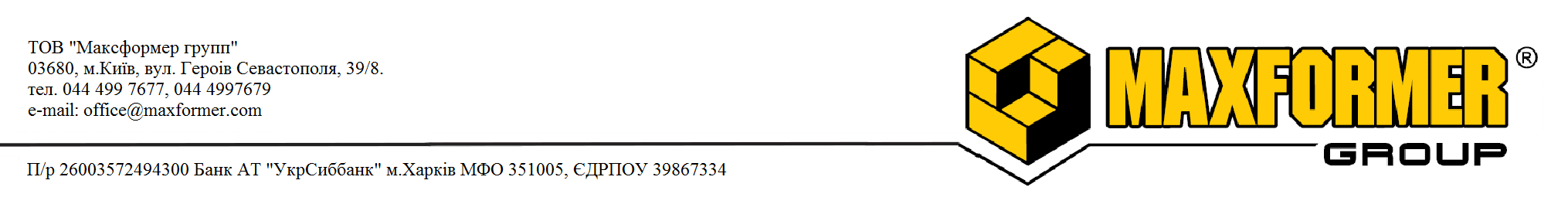  ИНСТРУКЦИЯ ПО ПРИМЕНЕНИЮ ПРОМЫШЛЕННОГО МОЮЩЕГО СРЕДСТВА ДЛЯ ВНЕШНЕЙ ОЧИСТКИ ПОВЕРХНОСТЕЙ ПРЕДПРИЯТИЙ ТЯЖЕЛОЙ ПРОМЫШЛЕННОСТИ И ТРАНСПОРТНОЙ СФЕРЫ
MAXFORMER DLi-1401(05) f.1 (Supra жд)Концентрированное моющее средство MAXFORMER DLi-1401(05) f.1 применяется для удаления мазута, ГСМ, масел, грязи. Не разъедает резиновые изделия. Также можно применить для удаления следов пролитого мазута и ГСМ с таких поверхностей: ФЭМ плитка, бетон, полированный бетон. Применение: 50 мл концентрированного моющего развести в специальном распылителе в 0,5 литра воды. Нанести на поверхность, протереть губкой, мочалкой или тряпкой, смыть водой.Преимущества: - поставляется в удобной таре для хранения;- имеет высокую моющую способность;- из 1 литра концентрата получается 10 литров готового к применению средства;- эффективно удаляет индустриальные масла, мазут, консервационные смазки, углеродистые отложения, обезжиривает;- значительно снижает затраты на моющие средства;- моющее средство сертифицировано и имеет заключение СЭС;- бесфосфатное;- биоразлагаемое.рН (концентрация ионов водорода) – 14,0Состав:Вода деминерализованная, гидроксид натрия, 10-15% неиногенные ПАВ, глюконат натрия, регулятор рН, краситель.Применение:Перед использование средство необходимо взболтать. Рекомендуемая температура использования до 80 градусов Цельсия.Для легких загрязнений концентрация моющего средства от 1 до 3% (10-30 мл на 10 литров воды).Для сильных загрязнений концентрация моющего средства от 3 до 7% (30-70 мл на 10 литров воды). Для пеногенератора или профессионального АВД – концентрация моющего средства 1-2%.Для бытового АВД  - концентрация моющего средства до 10%.Ограничения:Использовать резиновые перчатки. Только для щелочестойких поверхностей. Перед использованием провести тест на совместимость с поверхностью. Не допускать попадания моющего средства в глаза.